ประกาศ รายละเอียดสิ่งที่นิสิตต้องส่งภายหลังการสอบโครงการพิเศษกำหนดส่งภายในวันจันทร์ที่  14  ธันวาคม  2558รายงานโครงการพิเศษฉบับสมบูรณ์จำนวน 1  เล่ม พร้อมลายเซ็นกรรมการสอบ  (ไม่ต้องใส่ลายน้ำ )สร้างแฟ้มข้อมูลต่อไปนี้ไฟล์ข้อมูลบทคัดย่อ (Abstract) ทั้งภาษาไทยและอังกฤษ  จัดเก็บเป็นไฟล์ MS- Word 2003 ขึ้นไป โดยใช้ รหัส 8 ตัวแรกของนิสิต underscore Abs เป็นชื่อไฟล์		ตัวอย่าง 	รหัสนิสิต  5434567826 				ชื่อไฟล์ข้อมูล Abstract คือ 54345678_Abs.docไฟล์ข้อมูลโครงการพิเศษฉบับสมบูรณ์ทั้งฉบับ   ทั้งแบบ MS- Word และ PDF File   รวมทั้งให้ ใส่ลายน้ำ ลงในไฟล์เอกสาร MS-Word และ PDF File  ตามที่ห้องสมุดกำหนด โดยใช้รหัสนิสิต 8  ตัวแรก  เป็นชื่อไฟล์ 		ตัวอย่าง  	รหัสนิสิต    5434567826				ชื่อไฟล์โครงการพิเศษฉบับสมบูรณ์แบบ MS-Word คือ 54345678.doc ชื่อไฟล์โครงการพิเศษฉบับสมบูรณ์แบบ PDF คือ 54345678.pdf รูปแบบลายน้ำและวิธีการบันทึกลายน้ำในเอกสาร  MS-Word โดยมีรายละเอียดดังนี้  		- รูปแบบลายน้ำให้ใช้สัญลักษณ์ประจำคณะ โดยสามารถ Download ได้จากเว็บไซต์ของห้องสมุดURL:http://library.acc.chula.ac.th/manual/ACCWatermark/Accwatermark.jpg - วิธีการบันทึกลายน้ำในเอกสาร MS-Word สามารถเข้าไปอ่านได้จากเว็บไซต์ของห้องสมุดURL:http://library.acc.chula.ac.th/manual/ACCWatermark/WatermarkManual.html ไฟล์คู่มือการใช้งาน ในรูปแบบ PDF โดยใช้ รหัส 8 ตัวแรกของนิสิต underscore Mnl เป็นชื่อไฟล์ตัวอย่าง  	รหัสนิสิต    5434567826					ชื่อไฟล์คู่มือการใช้งาน คือ 54345678_Mnl.pdf ไฟล์ข้อมูลในรูปแบบ MS-Excel 2007 โดยใช้รหัสนิสิต 8 ตัวแรก  เป็นชื่อไฟล์ข้อมูล ตัวอย่าง  	รหัสนิสิต    5434567826 ชื่อไฟล์ Excel คือ 54345678.xlsx โดยมีข้อมูลดังนี้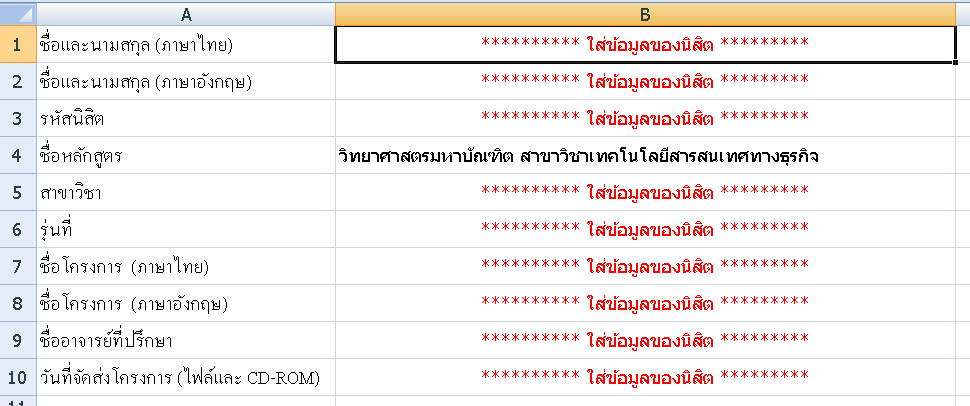 CD-ROM ระบุชื่อ-นามสกุล เจ้าของงาน รหัสนิสิต รุ่นที่เข้าศึกษา สาขาวิชา ชื่อหลักสูตร และชื่ออาจารย์ที่ปรึกษาลงบนแผ่น CD-ROM จำนวน 2 แผ่น ในแต่ละแผ่นมีรายละเอียดต่อไปนี้  CD-ROM แผ่นที่ 1 สำหรับ หลักสูตรฯ ให้ระบุเพิ่ม บนแผ่นด้วยข้อความ “สำหรับหลักสูตรฯ” ประกอบด้วย โครงการพิเศษฉบับสมบูรณ์ (ทั้ง MS-Word และ PDF File)คู่มือการใช้งานโปรแกรมต้นฉบับ และข้อมูล	ตัวอย่าง 	ถ้ารหัสนิสิตคือ  5434567826  CD-ROM แผ่นที่ 1 สำหรับ หลักสูตรฯ จะประกอบด้วย ไฟล์ 54345678.doc, 54345678.pdf, 54345678_Mnl.pdf และ โปรแกรมต้นฉบับและข้อมูลCD-ROM แผ่นที่ 2 สำหรับ ห้องสมุด ให้ระบุเพิ่ม บนแผ่นด้วยข้อความ “สำหรับห้องสมุด” ประกอบด้วยโครงการพิเศษฉบับสมบูรณ์ (ทั้ง MS-Word และ PDF File)ไฟล์ข้อมูลบทคัดย่อ (Abstract) ไฟล์ข้อมูล MS-Excel 2007ตัวอย่าง 	ถ้า รหัสนิสิตคือ  5434567826  CD-ROM แผ่นที่ 2 สำหรับ ห้องสมุด จะ   ประกอบด้วย ไฟล์ 54345678.doc, 54345678.pdf, 54345678_Abs.doc และ 54345678.xlsx